INVITATION FOR QUOTATIONS FOR CONSTRUCTION OF CIVIL WORKS UNDER  PROCEDURESToDear Sirs, 	Sub : 	INVITATION FOR QUOTATIONS FOR CONSTRUCTION OF Civil Works (REFURBISHMENT OF LABS &CLASS ROOMS IN DEPARTMENT OF COMPUTER SCIENCE & ENGINEERING, PESCE, MANDYA)1.	You are invited to submit your most competitive quotation for the following works:-2.	Government of India has received a credit from the International Development Association (IDA) in various currencies equivalent to US$ 36000000000 towards the cost of the Technical Education Quality Improvement Programme[TEQIP]-Phase III Project and intends to apply part of the proceeds of this credit to eligible payments under the contract for which this invitation for quotations is issued.3.	The TEQIP – Phase III Project in Karnataka  state is being implemented by PES College of Engineering, Mandya which is an autonomous society registered under the Societies Registration Act.4.	To assist you in the preparation of your quotation, we are enclosing the following:	i.	Layout Drawings of the works; 	ii.	Structural Details;	iii.	Detailed Bill of Quantities, with estimated rates and prices;	iv.	Technical Specifications;	v.	Instructions to Bidders (in two sections).	vi.	Draft Contract Agreement format, which will be used for finalizing the agreement for this Contract.5.	You are requested to provide your offer latest by 15:30 hrs. on 01-Dec-2018 6.	Quotations will be opened in the presence of Bidders or their representatives who choose to attend at 15:30 AM/PM on 01-Dec-2018 in the office of Office of the TEQIP Cell, PES College of Engineering, K V Shankara Gowda Road, Mandya - 571 401, Karnataka, India7.	We look forward to receiving your quotations and thank you for your interest in this project.Name:						P.E.S. College of Engineering, MandyaAddress:						Tel. No: 08232 220043           Fax No.	08232 222075Instructions to Bidders SECTION - A1.	Scope of Works	The P.E.S.College of Engineering, Mandya invites quotations for the construction of works as detailed in the table given below 	The successful bidder will be expected to complete the works by the intended completion date specified above. 2.	Qualification of the bidder: The bidder shall provide qualification information which shall include:-	(a)		Total monetary value of construction works performed for each year of the last 3 years:	(b) 	Income tax clearance certificate from the concerned IT circle;	(c) 	Report on his financial standing; and  (d) 	Details of any litigation, current or during the last 3 years in which the bidder is involved, the parties concerned and disputed amount in each case.3.	To qualify for award of the contract the bidder:-(a) 	should have satisfactorily completed as a prime contractor at least one similar work of value not less than Rs. 500,000 in the last three years;(b) 	should possess valid electrical license for executing building electrification works (in the event of the works being sub - contracted, the sub-contractor should have the necessary license);(c) 	should possess required valid license for executing the water supply/sanitary works (in the event of the works being sub-contracted, the sub-contractor should have the necessary license);4.	Bid Price The contract shall be for the whole works as described in the Bill of quantities, drawings and technical specifications.  Corrections, if any, shall be made by crossing out, initialling, dating and re writing.All duties, taxes and other levies payable by the contractor under the contract shall be included in the total price.The rates quoted by the bidder shall be fixed for the duration of the contract and shall not be subject to adjustment on any account.The rates should be quoted in Indian Rupees only.5.	Submission of Quotations5.1	The bidder is advised to visit the site of works at his own expense and obtain all information that may be necessary for preparing the quotation.5.2	Each bidder shall submit only one quotation. 5.3	The quotation submitted by the bidder shall comprise the following :-	(a) Quotation in the format given in Section B. 	(b) Signed Bill of Quantities ; and 	(c) Qualification information form given in Section B duly completed.5.4	The bidder shall seal the quotation in an envelope addressed to the Office of the TEQIP Cell, PES College of Engineering, K V Shankara Gowda Road, Mandya - 571 401, Karnataka, India (Purchaser).  The envelope will also bear the following identification:- Quotation for Civil Works (Name of the Contract)Do not open before 15:30      01-Dec-2018 (time and date of quotation opening).5.5	Quotations must be received in the office of the Office of the TEQIP Cell, P.E.S.College of Engineering, Mandya (Employer) not later than the time and date given in the letter of invitation. If the specified date is declared a holiday, quotations shall be received upto the appointed time on the next working day. Any quotation received by the Office of the TEQIP Cell, P.E.S.College of Engineering, Mandya (Employer) after the deadline for submission of quotations will be rejected and returned unopened to the bidder.6.	Validity of Quotation	Quotation shall remain valid for a period not less than 55 days after the deadline date specified for submission.  7.	Opening of Quotations	Quotations will be opened in the presence of bidders or their representatives who choose to attend on the date and time and at the place specified in the letter of invitation.8.	Information relating to evaluation of quotations and recommendations for the award of contract shall not be disclosed to bidders or any other persons not officially concerned with the process until the award to the successful bidder is announced.9.	Evaluation of Quotations 	The Employer will evaluate and compare the quotations determined to be substantially responsive i.e. which 	(a) 	meet the qualification criteria specified in clause 3 above; 	(b)	are properly signed ; and (c) 	conform to the terms and conditions, specifications and drawings without material deviations. 10. 	Award of contract	The Employer will award  the contract to the bidder whose quotation has been determined to be substantially responsive and who has offered the lowest evaluated quotation price and who meets the specified qualification criteria.10.1	Notwithstanding the above, the Employer reserves the right to accept or reject any quotations and to cancel the bidding process and reject all quotations at any time prior to the award of contract.The bidder whose bid is accepted will be notified of the award of contract by the Employer prior to expiration of the quotation validity period. 11.	Performance Security 	Within 15 days of receiving letter of acceptance, the successful bidder shall deliver to the P.E.S. College of Engineering Mandya (Employer) the performance security (either a bank guarantee or a bank draft in favour of  the Employer) for an amount equivalent of 3 % of the contract price. The Performance Security shall be valid till the expiry of the period of maintenance of the work, specified in clause 12.12.	Period of Maintenance :	The “Period of Maintenance” for the work is six months from the date of taking over possession or one full monsoon season whichever occurs later. During the period of maintenance, the contractor will be responsible for rectifying any defects in construction free of cost to the Employer.  13.	Purchase   of all   construction   materials   including   cement  and steel as per the  specifications (ISI certification marked goods wherever available) shall be the responsibility of  the contractor........................SECTION - BFormat for Qualification Information.Format for Submission of Quotation.Format of Letter of Acceptance.QUALIFICATION INFORMATION1	For Individual Bidders1.1	Principal place of business:			______________________________	Power of attorney of signatory of Quotation.	[Attach copy]1.2	Total value of Civil Engineering		19___      ____________________	construction work performed in the last	19___	    ____________________	three years (in Rs. Lakhs)			19___      ____________________1.3	Work performed as prime contractor (in the same name) on works of a similar nature over the last three years.		Existing commitments and on-going works:*	Enclose a certificate from Engineer concerned.1.4	Proposed subcontracts and firms involved.1.5	Evidence of access to financial resources to meet the requirements of working capital: cash in hand, lines of credit, etc. List them below and attach copies of support documents.1.6	Name, address, and telephone, telex, and fax numbers of the Bidders’ bankers who may provide references if contacted by the Employer.1.7	Information on litigation history in which the Bidder is involved.			QUOTATION*Description of the Works:To:Subject 	:  Construction of ....................................................................		   .............................................................................................Reference	:  Letter No....................................dated......................from...................Sir,We offer to execute the Works described in your letter referred to above in accordance with the Conditions of Contract enclosed therewith at ......... percentage above / below the estimated rates, i.e., for a total Contract Price of - Rs.** _________________________________________________  [in figures]Rs.    _________________________________________________  [in words].This quotation and your written acceptance of it shall constitute a binding contract between us. We understand that you are not bound to accept the lowest or any quotation you receive.We hereby certify that we have taken steps to ensure that no person acting for us or on our behalf will engage in bribery.We hereby confirm that this quotation is valid for 45 days as required in Clause 6 of the Instructions to Bidders.Yours faithfully,Authorized Signature 		:					Date: ______________Name & Title of Signatory	: _____________________________________________Name of Bidder			: _____________________________________________Address				: _____________________________________________*	To be filled in by the Employer before issue of the Letter of Invitation.**	To be filled in by the Bidder, together with his particulars and date of submission at the bottom of this Form.LETTER OF ACCEPTANCECUM NOTICE TO PROCEED WITH THE WORK(LETTERHEAD OF THE EMPLOYER)Dated : ____________________________								[Name and address of the Contractor]	To : 	_________________________________   	_________________________________	_________________________________	_________________________________	_________________________________Dear Sirs,	This is to notify you that your Quotation dated ____________________ for execution of the _____________________________________________________________ for the contract price of Rupees __________________________________________ [amount in words and figures], is hereby accepted by us.	You are hereby requested to furnish performance security for an amount of Rs. ____________________ (equivalent to 3% of the contract price) within 15 days of the receipt of the letter.  The Performance Security in the form of Bank guarantee or a Bank draft in favour of ..........................(Employer) shall be valid till the expiry of the period of maintenance i.e. upto ______________________.  Failure to furnish the Performance Security will entail cancellation of the award of contract.	You are also requested to sign the agreement form and proceed with the work not later than ____________________________ under the instructions of the Engineer, ____________________________ and ensure its completion within the contract period.	With the issuance of this acceptance letter and your furnishing the Performance Security, contract for the above said work stands concluded.	Yours faithfully,Authorized Signature	Name and title of SignatoryDraft Agreement form for Construction through National ShoppingARTICLES OF AGREEMENT This deed of agreement is made in the form of agreement on  ________ day _______________ month ____________ 199 ___, between the _____________________________ (Employer) or his authorized representative (hereinafter referred to as the first party) and _____________________ (Name of the Contractor), S/O _______________ resident of ______________  (hereinafter referred to as the second party), to execute the work of construction of __________________________ (hereinafter referred to as works) on the following terms and conditions.2.	Cost of the ContractThe total cost of the works (hereinafter referred to as the “total cost”) is Rs. ____  as reflected in Annexure - A.3.1	Payments under its contract:Payments to the second party for the construction work will be released by the first party in the following manner:-(The above has been drafted for construction of school buildings; modify this suitably for other works)3.2	Payments at each stage will be made by the first party:	(a) 	on the second party submitting an invoice for an equivalent amount ;(b) 	on certification of the invoice (except for the first installment) by the engineer nominated by the first party with respect to quality of works in the format in Annexure - B; and (c) 	upon proper and justified utilization of at least 50 % of the previous installment and 100 % of any prior installment.4.	Notice by Contractor to Engineer	The second party, on the works reaching each stage of construction, issue a notice to the first party or the Engineer nominated by the first party (who is responsible for supervising the contractor, administering the contract, certifying the payments due to the contractor, issuing and valuing variations to the contract, awarding extensions of time etc.), to visit the site for certification of stage completion.  Within 15 days of the receipt of such notice, the first party or the engineer nominated by it, will ensure issue of stage completion certificate after due verification.   5.	Completion time	The works should be completed in 90Days (months/weeks/days) from the date of this Agreement. In exceptional circumstances, the time period stated in this clause may be extended in writing by mutual consent of both the parties. 6.	If any of the compensation events mentioned below would prevent the work being completed by the intended completion date, the first party will decide on the intended completion date being extended by a suitable period :The first party does not give access to the site or a part thereof by the agreed period.The first party orders a delay or does not issue completed drawings, specifications or instructions for execution of the work on time.Ground conditions are substantially more adverse than could reasonably have been assumed before issue of letter of acceptance and from information provided to second party or from visual inspection of the site.Payments due to the second party are delayed without reason.Certification for stage completion of the work is delayed unreasonably.7.	Any willful delay  on the part of the second party in completing the construction within  the  stipulated  period   will   render   him  liable  to   pay   liquidated  damages. @ Rs.*      per day which will be deducted from payments due to him. The first party may cancel the contract and take recourse to such other action as deemed appropriate once the total amount of liquidated damages exceeds 10% of the contract amount. (Note  : The amount of liquidated damages per day should be determined at 0.07 % of the contract value of the works and indicated here).8.	Duties and responsibilities of the first party 8.1	The first party shall be responsible for providing regular and frequent supervision and guidance to the second party for carrying out the works as per specifications. This will include written guidelines and regular site visit of the authorized personnel of the first party, for checking quality of material and construction to ensure that it is as per the norms.8.2	The first party shall supply 3 sets of drawings, specifications and guidelines to the second party for the proposed works.8.3	Possession of the site will be handed over to the second party within 10 days of signing of the agreement.8.4	The Engineer or such other person as may be authorized by the first party shall hold meeting once in a month where the second party or his representative at site will submit the latest information including progress report and difficulties if any, in the execution of the work. The whole team may jointly inspect the site on a particular day to take stock of activities.8.5	The Engineer shall record his observations/instructions at the time of his site visit in a site register maintained by the second party.  The second party will carry out the instructions and promptly rectify any deviations pointed out by the engineer.  If the deviations are not rectified, within the time specified in the Engineer’s notice, the first party as well as the engineer nominated by it, may instruct  stoppage or suspension of the construction.  It shall thereupon be open to the first party or the engineer to have the deviations rectified at the cost of the second party.   9.	Duties and responsibilities of the second party9.1 	The second party shall :take up the works and arrange for its completion within the time period stipulated in clause 5;employ suitable skilled persons to carry out the works ;regularly supervise and monitor the progress of work ;abide by the technical suggestions / direction of supervisory personnel including engineers etc. regarding building construction ; be responsible for bringing any discrepancy to the notice of the representative of the first party and seek necessary clarification :ensure that the work is carried out in accordance with specifications, drawings and within the total of the contract amount without any cost escalation ;keep the first party informed about the progress of work ;be responsible for all security and watch and ward arrangements at site till handing over of the building to the first party ; and maintain necessary insurance against loss of materials/cash, etc. or workman disability compensation claims of the personnel deployed on the works as well as third party claims.	f)	Pay all duties, taxes and other levies payable by construction agencies as per law under the contract (First party will effect deduction from running bills in respect of such taxes as may be imposed under the law).10.	Variations / Extra Items	The works shall be carried out by the second party in accordance with the approved drawings and specifications.  However, if, on account of site conditions or any other factors, variations are considered necessary, the following procedure shall be followed:-The second party shall provide the Engineer with a quotation for carrying out the Variation when requested to do so by the Engineer.  The Engineer shall assess the quotation, which shall be given within seven days of the request before the Variation is ordered.If the quotation given by the second party is unreasonable, the Engineer may order the Variation and make a change to the Contract Price which shall be based on Engineer’s own forecast of the effects of the Variation on the Contractor’s costs.The second party shall not be entitled to additional payment for costs which could have been avoided by giving early warning.11.	Securities	The Performance Security shall be provided to the Employer no later than the date specified in the Letter of Acceptance and shall be issued in an amount and form and by a bank or surety acceptable to the Employer.  The Performance Security shall be valid until a date 28 days from the date of issue of the Certificate of Completion in the case of a Bank Guarantee.12.	Termination12.1	The Employer may terminate the Contract if the other party causes a fundamental breach of the Contract.12.2	Fundamental breaches of Contract include, but shall not be limited to the following:(a)	the contractor stops work for 28 days and the stoppage has not been authorized by the Engineer;(b)	the Contractor has become bankrupt or goes into liquidation other than for a reconstruction or amalgamation;(c)	the Engineer gives Notice that failure to correct a particular Defect is a fundamental breach of Contract and the Contractor fails to correct it within a reasonable period of time determined by the Engineer;(d)	the Contractor does not maintain a security which is required;12.3	Notwithstanding the above, the Employer may terminate the Contract for convenience.12.4	If the Contract is terminated the Contractor shall stop work immediately, make the Site safe and secure and leave the Site as soon as reasonably possible.13. 	Payment upon Termination13.1	If the Contract is terminated because of a fundamental breach of Contract by the Contractor, the Engineer shall issue a certificate for the value of the work done less advance payments received up to the date of the issue of the certificate, less other recoveries due in terms of the contract, less taxes due to be deducted at source as per applicable law.13.2	If the Contract is terminated at the Employer’s convenience, the Engineer shall issue a certificate for the value of the work done, the reasonable cost of removal of Equipment, repatriation of the Contractor’s personnel employed solely on the Works, and the Contractor’s costs of protecting and securing the Works and less advance payments received up to the date of the certificate, less other recoveries due in terms of the contract and less taxes due to be deducted at source as per applicable law.14.	Dispute settlement 	If over the works, any dispute arises between the two parties, relating to any aspects of this Agreement, the parties shall first attempt to settle the dispute through mutual and amicable consultation.	In the event of agreement not being reached, the matter will be referred for arbitration by a Sole Arbitrator not below the level of retired  Superintending Engineer, PWD to be appointed by the first party. The Arbitration will be conducted in accordance with the Arbitration and Conciliation Act, 1996.  The decision of the Arbitrator shall be final and binding on both the parties. Annexure-A	BILL OF QUANTITIES  						Gross Total Cost :  Rs. ..........................We agree to execute the works in accordance with the approved drawings and technical specifications at ............ percentage above/ below the estimated rates, i.e., for a total contract price of Rs. ...........(amount in figures) (Rs. ........... amount in words).									Signature of ContractorAnnexure-BFormat of certificate	Certified that the works up to -------------------------------------------------- level in respect of construction of ------------------------------------- at ----------------------------------- have been executed in accordance with the approved drawing and technical specifications.	Signature 	Name & Designation 		  (Official address)Place :Date :Office seal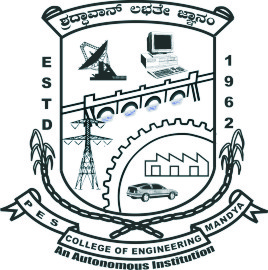 P.E.S.College of Engineering MandyaOffice of the TEQIP Cell, PES College of Engineering, Mandya - 571401 KARNATAKABhagirathi Industries,Pervaje 2nd Cross, Guddal Bakyar, Karkala, Karnataka, 574104M/s  Gajanana Glass Plywoods, Lakshmi Complex, Main Road, Belthangady, Karnataka, 574214Bhagavathi Industries,Workshop, Door No. 292/1, Hiriyangadi, Bypass Road Junction, Anekere, Karkala, Karnataka, 574104Kannambadi,#1645, 5th Main,  Vijayanagar 2nd Stage, Mysuru, Karnataka Jade Engineers,Unit No. 301, Situated at 3rd Floor, “Eight O four Avenue” Old #804, New #45, 9th Main, 4th Block, Jayanagar, Bengaluru, KarnatakaJade Engineers,Unit No. 301, Situated at 3rd Floor, “Eight O four Avenue” Old #804, New #45, 9th Main, 4th Block, Jayanagar, Bengaluru, KarnatakaBrief Description of the WorksApproximate value of Works (Rs.)Period of Completion (In Days)Refurbishment of existing laboratories of the Department of Computer Science and Engineering.90Office of the TEQIP Cell, PES College of Engineering, K V Shankara Gowda Road, Mandya - 571 401, Karnataka, IndiaBrief Description of the WorksApproximate value of Works (Rs.)Period of Completion (In Days)Refurbishment of existing laboratories of the Department of Computer Science and Engineering.90Project NameName of EmployerDescrip-tion of workContract No.Value of contract (Rs. Lakhs)Date of issue of work orderStipulated period of comple-tionActual date of comple-tionRemarks explaining reasons for delay and work completedDescription of Work(1)Place & State(2)Contract No. & Date(3)Value of Contract (Rs. Lakh)(4)Stipulated period of completion(5)Value of works* remaining to be completed (Rs. Lakhs)(6)Anticipated date of completion(7)Sections of the worksValue of Sub-contractSub-contractor (name & address)Experience in similar work****
*
*
*
*
*

*
*
*
*
*
*
*

*

*Other party (ies)Employer Cause of disputeAmount involvedRemarks showing present statusOn signing of agreement:0% of total costOn reaching plinth level (first stage):0% of the total cost On reaching lintel level (second stage):0% of the total cost On reaching roof level (third stage): 0% of the total cost Plastering and completion of whole work (fourth stage):100% of the total costSl.No.Description of WorkQty.UnitEstimated Cost(Rs.)Estimated Cost(Rs.)AmountIn figure In WordsESTIMATE FOR THE PROPOSED REFURBISHMENT OF LABS AND SMART CLASS ROOM IN COMPUTER SCIENCE DEPARTMENT, PES COLLEGE OF ENGINEERING,  MANDYA, UNDER TEQIP-III                                                                                                                                                                                                                 ESTIMATE FOR THE PROPOSED REFURBISHMENT OF LABS AND SMART CLASS ROOM IN COMPUTER SCIENCE DEPARTMENT, PES COLLEGE OF ENGINEERING,  MANDYA, UNDER TEQIP-III                                                                                                                                                                                                                 ESTIMATE FOR THE PROPOSED REFURBISHMENT OF LABS AND SMART CLASS ROOM IN COMPUTER SCIENCE DEPARTMENT, PES COLLEGE OF ENGINEERING,  MANDYA, UNDER TEQIP-III                                                                                                                                                                                                                 ESTIMATE FOR THE PROPOSED REFURBISHMENT OF LABS AND SMART CLASS ROOM IN COMPUTER SCIENCE DEPARTMENT, PES COLLEGE OF ENGINEERING,  MANDYA, UNDER TEQIP-III                                                                                                                                                                                                                 ESTIMATE FOR THE PROPOSED REFURBISHMENT OF LABS AND SMART CLASS ROOM IN COMPUTER SCIENCE DEPARTMENT, PES COLLEGE OF ENGINEERING,  MANDYA, UNDER TEQIP-III                                                                                                                                                                                                                 ESTIMATE FOR THE PROPOSED REFURBISHMENT OF LABS AND SMART CLASS ROOM IN COMPUTER SCIENCE DEPARTMENT, PES COLLEGE OF ENGINEERING,  MANDYA, UNDER TEQIP-III                                                                                                                                                                                                                 ESTIMATE FOR THE PROPOSED REFURBISHMENT OF LABS AND SMART CLASS ROOM IN COMPUTER SCIENCE DEPARTMENT, PES COLLEGE OF ENGINEERING,  MANDYA, UNDER TEQIP-III                                                                                                                                                                                                                 ESTIMATE FOR THE PROPOSED REFURBISHMENT OF LABS AND SMART CLASS ROOM IN COMPUTER SCIENCE DEPARTMENT, PES COLLEGE OF ENGINEERING,  MANDYA, UNDER TEQIP-III                                                                                                                                                                                                                 ESTIMATE FOR THE PROPOSED REFURBISHMENT OF LABS AND SMART CLASS ROOM IN COMPUTER SCIENCE DEPARTMENT, PES COLLEGE OF ENGINEERING,  MANDYA, UNDER TEQIP-III                                                                                                                                                                                                                 ESTIMATE FOR THE PROPOSED REFURBISHMENT OF LABS AND SMART CLASS ROOM IN COMPUTER SCIENCE DEPARTMENT, PES COLLEGE OF ENGINEERING,  MANDYA, UNDER TEQIP-III                                                                                                                                                                                                                 Sl.No.DiscriptionNo.LBDQuantityUnitRateAmount1Providing and fixing Special make glazed Vitrified tiles (Granomite finish) of approved make, quality and colour of size 600x600x10mm thick fixed on existing flooring with a special roffe adhesive for flooring and skirting etc., complete including providing spears at required interval and removing stains etc., complete.14.43Providing and fixing Special make glazed Vitrified tiles (Granomite finish) of approved make, quality and colour of size 600x600x10mm thick fixed on existing flooring with a special roffe adhesive for flooring and skirting etc., complete including providing spears at required interval and removing stains etc., complete.14.43Providing and fixing Special make glazed Vitrified tiles (Granomite finish) of approved make, quality and colour of size 600x600x10mm thick fixed on existing flooring with a special roffe adhesive for flooring and skirting etc., complete including providing spears at required interval and removing stains etc., complete.14.43Providing and fixing Special make glazed Vitrified tiles (Granomite finish) of approved make, quality and colour of size 600x600x10mm thick fixed on existing flooring with a special roffe adhesive for flooring and skirting etc., complete including providing spears at required interval and removing stains etc., complete.14.43Providing and fixing Special make glazed Vitrified tiles (Granomite finish) of approved make, quality and colour of size 600x600x10mm thick fixed on existing flooring with a special roffe adhesive for flooring and skirting etc., complete including providing spears at required interval and removing stains etc., complete.14.43Providing and fixing Special make glazed Vitrified tiles (Granomite finish) of approved make, quality and colour of size 600x600x10mm thick fixed on existing flooring with a special roffe adhesive for flooring and skirting etc., complete including providing spears at required interval and removing stains etc., complete.14.43Providing and fixing Special make glazed Vitrified tiles (Granomite finish) of approved make, quality and colour of size 600x600x10mm thick fixed on existing flooring with a special roffe adhesive for flooring and skirting etc., complete including providing spears at required interval and removing stains etc., complete.14.43Providing and fixing Special make glazed Vitrified tiles (Granomite finish) of approved make, quality and colour of size 600x600x10mm thick fixed on existing flooring with a special roffe adhesive for flooring and skirting etc., complete including providing spears at required interval and removing stains etc., complete.14.43G F (LAB 1)165.0021.001365.00G F (LAB 2)125.0018.00450.001815.00168.62SmtF F (LAB 1)125.0022.00550.00F F (LAB 2)125.0022.00550.00F F (LAB 3)165.0022.001430.00F F (LAB 4)138.0018.00684.00F F (LAB 5)125.0022.00550.003764.00349.69Smt2KSRB 7.11 : Providing and fixing in position anodized aluminium windows and ventilators as per approved drawings with sliding shutters using three track window frame of size  92x31.75mm  bottom section 1.3mm thick, weight 1.07kg/m; sides and top  Sqm  2,747.00 sections 1.3 mm, thick, weight 0.933 kg/m.shutter frame section comprising top and bottom section of size 40mmx18mm, wall thickness 1.25mm. weight 0.417 kg./m. shutter side outer 40mmx18mm. wall thickness 1.25mm. weight 0.417 kg/m, shutter interlock section 40mmx26.7mm wall thickness 1.1 mm. thick, weight 0.469 kg/m, the shutters mounted on nylon rollers with approved quality of fixtures such as aluminium handles tower bolts etc.;providing and fixing 5.5mm. thick plain glass for shutters fitted with rubber beading all aluminium sections anodised 12 to 15 microns thick including cutting to required length, joints mitred subdividing the frame tenonned and rivetted, in the assembled frame, stiffened with end clips for corners, angles etc., and fixed to the walls, lintels, floor beams/cills as the case may be, with necessary steel screws, raul plugs or teak wood gatties including cutting masonry or concrete and making good the original surface using cement mortar usnig alminium section powdered coated to a minimum of 60 to 70 microns with exterior durable pure polyester grade powder of approved quality.KSRB 7.11 : Providing and fixing in position anodized aluminium windows and ventilators as per approved drawings with sliding shutters using three track window frame of size  92x31.75mm  bottom section 1.3mm thick, weight 1.07kg/m; sides and top  Sqm  2,747.00 sections 1.3 mm, thick, weight 0.933 kg/m.shutter frame section comprising top and bottom section of size 40mmx18mm, wall thickness 1.25mm. weight 0.417 kg./m. shutter side outer 40mmx18mm. wall thickness 1.25mm. weight 0.417 kg/m, shutter interlock section 40mmx26.7mm wall thickness 1.1 mm. thick, weight 0.469 kg/m, the shutters mounted on nylon rollers with approved quality of fixtures such as aluminium handles tower bolts etc.;providing and fixing 5.5mm. thick plain glass for shutters fitted with rubber beading all aluminium sections anodised 12 to 15 microns thick including cutting to required length, joints mitred subdividing the frame tenonned and rivetted, in the assembled frame, stiffened with end clips for corners, angles etc., and fixed to the walls, lintels, floor beams/cills as the case may be, with necessary steel screws, raul plugs or teak wood gatties including cutting masonry or concrete and making good the original surface using cement mortar usnig alminium section powdered coated to a minimum of 60 to 70 microns with exterior durable pure polyester grade powder of approved quality.KSRB 7.11 : Providing and fixing in position anodized aluminium windows and ventilators as per approved drawings with sliding shutters using three track window frame of size  92x31.75mm  bottom section 1.3mm thick, weight 1.07kg/m; sides and top  Sqm  2,747.00 sections 1.3 mm, thick, weight 0.933 kg/m.shutter frame section comprising top and bottom section of size 40mmx18mm, wall thickness 1.25mm. weight 0.417 kg./m. shutter side outer 40mmx18mm. wall thickness 1.25mm. weight 0.417 kg/m, shutter interlock section 40mmx26.7mm wall thickness 1.1 mm. thick, weight 0.469 kg/m, the shutters mounted on nylon rollers with approved quality of fixtures such as aluminium handles tower bolts etc.;providing and fixing 5.5mm. thick plain glass for shutters fitted with rubber beading all aluminium sections anodised 12 to 15 microns thick including cutting to required length, joints mitred subdividing the frame tenonned and rivetted, in the assembled frame, stiffened with end clips for corners, angles etc., and fixed to the walls, lintels, floor beams/cills as the case may be, with necessary steel screws, raul plugs or teak wood gatties including cutting masonry or concrete and making good the original surface using cement mortar usnig alminium section powdered coated to a minimum of 60 to 70 microns with exterior durable pure polyester grade powder of approved quality.KSRB 7.11 : Providing and fixing in position anodized aluminium windows and ventilators as per approved drawings with sliding shutters using three track window frame of size  92x31.75mm  bottom section 1.3mm thick, weight 1.07kg/m; sides and top  Sqm  2,747.00 sections 1.3 mm, thick, weight 0.933 kg/m.shutter frame section comprising top and bottom section of size 40mmx18mm, wall thickness 1.25mm. weight 0.417 kg./m. shutter side outer 40mmx18mm. wall thickness 1.25mm. weight 0.417 kg/m, shutter interlock section 40mmx26.7mm wall thickness 1.1 mm. thick, weight 0.469 kg/m, the shutters mounted on nylon rollers with approved quality of fixtures such as aluminium handles tower bolts etc.;providing and fixing 5.5mm. thick plain glass for shutters fitted with rubber beading all aluminium sections anodised 12 to 15 microns thick including cutting to required length, joints mitred subdividing the frame tenonned and rivetted, in the assembled frame, stiffened with end clips for corners, angles etc., and fixed to the walls, lintels, floor beams/cills as the case may be, with necessary steel screws, raul plugs or teak wood gatties including cutting masonry or concrete and making good the original surface using cement mortar usnig alminium section powdered coated to a minimum of 60 to 70 microns with exterior durable pure polyester grade powder of approved quality.KSRB 7.11 : Providing and fixing in position anodized aluminium windows and ventilators as per approved drawings with sliding shutters using three track window frame of size  92x31.75mm  bottom section 1.3mm thick, weight 1.07kg/m; sides and top  Sqm  2,747.00 sections 1.3 mm, thick, weight 0.933 kg/m.shutter frame section comprising top and bottom section of size 40mmx18mm, wall thickness 1.25mm. weight 0.417 kg./m. shutter side outer 40mmx18mm. wall thickness 1.25mm. weight 0.417 kg/m, shutter interlock section 40mmx26.7mm wall thickness 1.1 mm. thick, weight 0.469 kg/m, the shutters mounted on nylon rollers with approved quality of fixtures such as aluminium handles tower bolts etc.;providing and fixing 5.5mm. thick plain glass for shutters fitted with rubber beading all aluminium sections anodised 12 to 15 microns thick including cutting to required length, joints mitred subdividing the frame tenonned and rivetted, in the assembled frame, stiffened with end clips for corners, angles etc., and fixed to the walls, lintels, floor beams/cills as the case may be, with necessary steel screws, raul plugs or teak wood gatties including cutting masonry or concrete and making good the original surface using cement mortar usnig alminium section powdered coated to a minimum of 60 to 70 microns with exterior durable pure polyester grade powder of approved quality.KSRB 7.11 : Providing and fixing in position anodized aluminium windows and ventilators as per approved drawings with sliding shutters using three track window frame of size  92x31.75mm  bottom section 1.3mm thick, weight 1.07kg/m; sides and top  Sqm  2,747.00 sections 1.3 mm, thick, weight 0.933 kg/m.shutter frame section comprising top and bottom section of size 40mmx18mm, wall thickness 1.25mm. weight 0.417 kg./m. shutter side outer 40mmx18mm. wall thickness 1.25mm. weight 0.417 kg/m, shutter interlock section 40mmx26.7mm wall thickness 1.1 mm. thick, weight 0.469 kg/m, the shutters mounted on nylon rollers with approved quality of fixtures such as aluminium handles tower bolts etc.;providing and fixing 5.5mm. thick plain glass for shutters fitted with rubber beading all aluminium sections anodised 12 to 15 microns thick including cutting to required length, joints mitred subdividing the frame tenonned and rivetted, in the assembled frame, stiffened with end clips for corners, angles etc., and fixed to the walls, lintels, floor beams/cills as the case may be, with necessary steel screws, raul plugs or teak wood gatties including cutting masonry or concrete and making good the original surface using cement mortar usnig alminium section powdered coated to a minimum of 60 to 70 microns with exterior durable pure polyester grade powder of approved quality.KSRB 7.11 : Providing and fixing in position anodized aluminium windows and ventilators as per approved drawings with sliding shutters using three track window frame of size  92x31.75mm  bottom section 1.3mm thick, weight 1.07kg/m; sides and top  Sqm  2,747.00 sections 1.3 mm, thick, weight 0.933 kg/m.shutter frame section comprising top and bottom section of size 40mmx18mm, wall thickness 1.25mm. weight 0.417 kg./m. shutter side outer 40mmx18mm. wall thickness 1.25mm. weight 0.417 kg/m, shutter interlock section 40mmx26.7mm wall thickness 1.1 mm. thick, weight 0.469 kg/m, the shutters mounted on nylon rollers with approved quality of fixtures such as aluminium handles tower bolts etc.;providing and fixing 5.5mm. thick plain glass for shutters fitted with rubber beading all aluminium sections anodised 12 to 15 microns thick including cutting to required length, joints mitred subdividing the frame tenonned and rivetted, in the assembled frame, stiffened with end clips for corners, angles etc., and fixed to the walls, lintels, floor beams/cills as the case may be, with necessary steel screws, raul plugs or teak wood gatties including cutting masonry or concrete and making good the original surface using cement mortar usnig alminium section powdered coated to a minimum of 60 to 70 microns with exterior durable pure polyester grade powder of approved quality.KSRB 7.11 : Providing and fixing in position anodized aluminium windows and ventilators as per approved drawings with sliding shutters using three track window frame of size  92x31.75mm  bottom section 1.3mm thick, weight 1.07kg/m; sides and top  Sqm  2,747.00 sections 1.3 mm, thick, weight 0.933 kg/m.shutter frame section comprising top and bottom section of size 40mmx18mm, wall thickness 1.25mm. weight 0.417 kg./m. shutter side outer 40mmx18mm. wall thickness 1.25mm. weight 0.417 kg/m, shutter interlock section 40mmx26.7mm wall thickness 1.1 mm. thick, weight 0.469 kg/m, the shutters mounted on nylon rollers with approved quality of fixtures such as aluminium handles tower bolts etc.;providing and fixing 5.5mm. thick plain glass for shutters fitted with rubber beading all aluminium sections anodised 12 to 15 microns thick including cutting to required length, joints mitred subdividing the frame tenonned and rivetted, in the assembled frame, stiffened with end clips for corners, angles etc., and fixed to the walls, lintels, floor beams/cills as the case may be, with necessary steel screws, raul plugs or teak wood gatties including cutting masonry or concrete and making good the original surface using cement mortar usnig alminium section powdered coated to a minimum of 60 to 70 microns with exterior durable pure polyester grade powder of approved quality.G F (Window)124.504.50243.0044.504.5081.00F F (Window)124.504.50243.00104.504.50202.5084.504.50162.0084.504.50162.0064.504.50121.50S F (Window)74.504.50141.751356.75126.05Smt3Removing old paint and wall paperRemoving old paint and wall paperRemoving old paint and wall paperRemoving old paint and wall paperRemoving old paint and wall paperRemoving old paint and wall paperRemoving old paint and wall paperRemoving old paint and wall paper1.0012948.001202.91Smt4KSRB 15-15.1: Providing and applying painting in two coats with plastic emulsion paint of approved brand on wall surface to give an even approved shade after throughly brushing the surface, free from mortar drops and other foreign matter including preparing the surface wven and sand paper smooth, cost of materials, labour, complete as per specifications. Pg. No. 128 (Interior Surface)KSRB 15-15.1: Providing and applying painting in two coats with plastic emulsion paint of approved brand on wall surface to give an even approved shade after throughly brushing the surface, free from mortar drops and other foreign matter including preparing the surface wven and sand paper smooth, cost of materials, labour, complete as per specifications. Pg. No. 128 (Interior Surface)KSRB 15-15.1: Providing and applying painting in two coats with plastic emulsion paint of approved brand on wall surface to give an even approved shade after throughly brushing the surface, free from mortar drops and other foreign matter including preparing the surface wven and sand paper smooth, cost of materials, labour, complete as per specifications. Pg. No. 128 (Interior Surface)KSRB 15-15.1: Providing and applying painting in two coats with plastic emulsion paint of approved brand on wall surface to give an even approved shade after throughly brushing the surface, free from mortar drops and other foreign matter including preparing the surface wven and sand paper smooth, cost of materials, labour, complete as per specifications. Pg. No. 128 (Interior Surface)KSRB 15-15.1: Providing and applying painting in two coats with plastic emulsion paint of approved brand on wall surface to give an even approved shade after throughly brushing the surface, free from mortar drops and other foreign matter including preparing the surface wven and sand paper smooth, cost of materials, labour, complete as per specifications. Pg. No. 128 (Interior Surface)KSRB 15-15.1: Providing and applying painting in two coats with plastic emulsion paint of approved brand on wall surface to give an even approved shade after throughly brushing the surface, free from mortar drops and other foreign matter including preparing the surface wven and sand paper smooth, cost of materials, labour, complete as per specifications. Pg. No. 128 (Interior Surface)KSRB 15-15.1: Providing and applying painting in two coats with plastic emulsion paint of approved brand on wall surface to give an even approved shade after throughly brushing the surface, free from mortar drops and other foreign matter including preparing the surface wven and sand paper smooth, cost of materials, labour, complete as per specifications. Pg. No. 128 (Interior Surface)KSRB 15-15.1: Providing and applying painting in two coats with plastic emulsion paint of approved brand on wall surface to give an even approved shade after throughly brushing the surface, free from mortar drops and other foreign matter including preparing the surface wven and sand paper smooth, cost of materials, labour, complete as per specifications. Pg. No. 128 (Interior Surface)G F Ceiling Lab1165.0021.001365.00G F Ceiling Lab 2125.0018.00450.00G F wall Lab 11172.0011.501978.00G F wall Lab 2186.0011.50989.00F  F Ceiling Lab1 & 2225.0022.001100.00F  F Ceiling Lab 3165.0022.001430.00F  F Ceiling Lab 4138.0018.00684.00wall F F Lab 1 & 2294.0011.502162.00wall F F Lab 31174.0011.502001.00wall F F Lab 41112.0011.501288.00F  F Ceiling Lab 5125.0022.00550.00wall F F Lab 5194.0011.501081.00S  F Ceiling Lab1 121.0025.00525.00S  F Ceiling Lab 2126.0038.00988.00wall S F Lab 1192.0011.501058.00wall S F Lab 21128.0011.501472.0019121.001776.40Smt5KSRB 15-17.6: Providing and applying two coats(excluding priming coat) on new wood surface and/ or wood based surface with enamel paint to give an even shade, cleaning the surface of all dirt, dust and foreign matter, sand papering including cost of materials, labour, complete as per specifications. Pg. No. 130 (Doors and Windows)KSRB 15-17.6: Providing and applying two coats(excluding priming coat) on new wood surface and/ or wood based surface with enamel paint to give an even shade, cleaning the surface of all dirt, dust and foreign matter, sand papering including cost of materials, labour, complete as per specifications. Pg. No. 130 (Doors and Windows)KSRB 15-17.6: Providing and applying two coats(excluding priming coat) on new wood surface and/ or wood based surface with enamel paint to give an even shade, cleaning the surface of all dirt, dust and foreign matter, sand papering including cost of materials, labour, complete as per specifications. Pg. No. 130 (Doors and Windows)KSRB 15-17.6: Providing and applying two coats(excluding priming coat) on new wood surface and/ or wood based surface with enamel paint to give an even shade, cleaning the surface of all dirt, dust and foreign matter, sand papering including cost of materials, labour, complete as per specifications. Pg. No. 130 (Doors and Windows)KSRB 15-17.6: Providing and applying two coats(excluding priming coat) on new wood surface and/ or wood based surface with enamel paint to give an even shade, cleaning the surface of all dirt, dust and foreign matter, sand papering including cost of materials, labour, complete as per specifications. Pg. No. 130 (Doors and Windows)KSRB 15-17.6: Providing and applying two coats(excluding priming coat) on new wood surface and/ or wood based surface with enamel paint to give an even shade, cleaning the surface of all dirt, dust and foreign matter, sand papering including cost of materials, labour, complete as per specifications. Pg. No. 130 (Doors and Windows)KSRB 15-17.6: Providing and applying two coats(excluding priming coat) on new wood surface and/ or wood based surface with enamel paint to give an even shade, cleaning the surface of all dirt, dust and foreign matter, sand papering including cost of materials, labour, complete as per specifications. Pg. No. 130 (Doors and Windows)KSRB 15-17.6: Providing and applying two coats(excluding priming coat) on new wood surface and/ or wood based surface with enamel paint to give an even shade, cleaning the surface of all dirt, dust and foreign matter, sand papering including cost of materials, labour, complete as per specifications. Pg. No. 130 (Doors and Windows)G F Doors43.007.0084.00Windows164.504.50324.00F F Doors123.007.00252.00Windows304.504.50607.50S F Doors73.007.00147.00Windows184.504.50364.501779.00165.27Smt2.5 times371.876Providing and fixing 15 mm thick densified tegular edged eco friendly light weight calcium silicate ceiling tiles of approved texture spintone/cosmos/Hexa or equivalent of size 595 x 595 mm in true horizontal level suspended on inter locking metal grid of hot dipped galvanized steel sections (galvanizing @ 120 grams per sqm including both sides) consisting of main T runner suitably spaced at joints to get required length and of size 24 x 38 mm made from 0.00 mm thick (minimum) sheet, spaced 1200 mm centre to centre, and cross T of size 24 x 28 mm made out of 0.33 mm (minimum) sheet, 1200 mm long spaced between main T at 600 mm centre to centre to form a grid of 1200 x 600 mm and secondary cross T of length 600mm and size 24 x 28 mm made of 0.00 mm thick (minimum) sheet to be inter locked at middle of the 1200 x 600 mm panel to form grid of size 600 x 600 mm resting on periphery walls / particulars on a Perimeter wall angle precioated steel of size 24 x 24 x 3000 mm made of 0.40 mm thick with 25 mm long dry wall screws at 230 mm intervals and laying 15 mm thick densifed edges calcium silicate ceiling tiles of approved texture (spintone / Cosmos / Hexa) in the grid including cutting / making opening for services like diffusers, grills, light fittings, fixtures, smoke detectors etc., wherever required, Main T runners ti be suspended from ceiling using G I slotted cleats of size 25x35x1.6 mm fuixed to ceiling with 12.5 mm dia and 50 mm long dash fasterners, 4 mm GI adjustable rods with galvanized stell level clips of size 85 x 30 x 0.80mm spaced at 1200 mm centre to centre along main T bottom exposed with 24 mm of all T sections shall be prepainted with polyster baked paint for all heights, as per specifications, drawings and as directed by Engineer in charge.Providing and fixing 15 mm thick densified tegular edged eco friendly light weight calcium silicate ceiling tiles of approved texture spintone/cosmos/Hexa or equivalent of size 595 x 595 mm in true horizontal level suspended on inter locking metal grid of hot dipped galvanized steel sections (galvanizing @ 120 grams per sqm including both sides) consisting of main T runner suitably spaced at joints to get required length and of size 24 x 38 mm made from 0.00 mm thick (minimum) sheet, spaced 1200 mm centre to centre, and cross T of size 24 x 28 mm made out of 0.33 mm (minimum) sheet, 1200 mm long spaced between main T at 600 mm centre to centre to form a grid of 1200 x 600 mm and secondary cross T of length 600mm and size 24 x 28 mm made of 0.00 mm thick (minimum) sheet to be inter locked at middle of the 1200 x 600 mm panel to form grid of size 600 x 600 mm resting on periphery walls / particulars on a Perimeter wall angle precioated steel of size 24 x 24 x 3000 mm made of 0.40 mm thick with 25 mm long dry wall screws at 230 mm intervals and laying 15 mm thick densifed edges calcium silicate ceiling tiles of approved texture (spintone / Cosmos / Hexa) in the grid including cutting / making opening for services like diffusers, grills, light fittings, fixtures, smoke detectors etc., wherever required, Main T runners ti be suspended from ceiling using G I slotted cleats of size 25x35x1.6 mm fuixed to ceiling with 12.5 mm dia and 50 mm long dash fasterners, 4 mm GI adjustable rods with galvanized stell level clips of size 85 x 30 x 0.80mm spaced at 1200 mm centre to centre along main T bottom exposed with 24 mm of all T sections shall be prepainted with polyster baked paint for all heights, as per specifications, drawings and as directed by Engineer in charge.Providing and fixing 15 mm thick densified tegular edged eco friendly light weight calcium silicate ceiling tiles of approved texture spintone/cosmos/Hexa or equivalent of size 595 x 595 mm in true horizontal level suspended on inter locking metal grid of hot dipped galvanized steel sections (galvanizing @ 120 grams per sqm including both sides) consisting of main T runner suitably spaced at joints to get required length and of size 24 x 38 mm made from 0.00 mm thick (minimum) sheet, spaced 1200 mm centre to centre, and cross T of size 24 x 28 mm made out of 0.33 mm (minimum) sheet, 1200 mm long spaced between main T at 600 mm centre to centre to form a grid of 1200 x 600 mm and secondary cross T of length 600mm and size 24 x 28 mm made of 0.00 mm thick (minimum) sheet to be inter locked at middle of the 1200 x 600 mm panel to form grid of size 600 x 600 mm resting on periphery walls / particulars on a Perimeter wall angle precioated steel of size 24 x 24 x 3000 mm made of 0.40 mm thick with 25 mm long dry wall screws at 230 mm intervals and laying 15 mm thick densifed edges calcium silicate ceiling tiles of approved texture (spintone / Cosmos / Hexa) in the grid including cutting / making opening for services like diffusers, grills, light fittings, fixtures, smoke detectors etc., wherever required, Main T runners ti be suspended from ceiling using G I slotted cleats of size 25x35x1.6 mm fuixed to ceiling with 12.5 mm dia and 50 mm long dash fasterners, 4 mm GI adjustable rods with galvanized stell level clips of size 85 x 30 x 0.80mm spaced at 1200 mm centre to centre along main T bottom exposed with 24 mm of all T sections shall be prepainted with polyster baked paint for all heights, as per specifications, drawings and as directed by Engineer in charge.Providing and fixing 15 mm thick densified tegular edged eco friendly light weight calcium silicate ceiling tiles of approved texture spintone/cosmos/Hexa or equivalent of size 595 x 595 mm in true horizontal level suspended on inter locking metal grid of hot dipped galvanized steel sections (galvanizing @ 120 grams per sqm including both sides) consisting of main T runner suitably spaced at joints to get required length and of size 24 x 38 mm made from 0.00 mm thick (minimum) sheet, spaced 1200 mm centre to centre, and cross T of size 24 x 28 mm made out of 0.33 mm (minimum) sheet, 1200 mm long spaced between main T at 600 mm centre to centre to form a grid of 1200 x 600 mm and secondary cross T of length 600mm and size 24 x 28 mm made of 0.00 mm thick (minimum) sheet to be inter locked at middle of the 1200 x 600 mm panel to form grid of size 600 x 600 mm resting on periphery walls / particulars on a Perimeter wall angle precioated steel of size 24 x 24 x 3000 mm made of 0.40 mm thick with 25 mm long dry wall screws at 230 mm intervals and laying 15 mm thick densifed edges calcium silicate ceiling tiles of approved texture (spintone / Cosmos / Hexa) in the grid including cutting / making opening for services like diffusers, grills, light fittings, fixtures, smoke detectors etc., wherever required, Main T runners ti be suspended from ceiling using G I slotted cleats of size 25x35x1.6 mm fuixed to ceiling with 12.5 mm dia and 50 mm long dash fasterners, 4 mm GI adjustable rods with galvanized stell level clips of size 85 x 30 x 0.80mm spaced at 1200 mm centre to centre along main T bottom exposed with 24 mm of all T sections shall be prepainted with polyster baked paint for all heights, as per specifications, drawings and as directed by Engineer in charge.Providing and fixing 15 mm thick densified tegular edged eco friendly light weight calcium silicate ceiling tiles of approved texture spintone/cosmos/Hexa or equivalent of size 595 x 595 mm in true horizontal level suspended on inter locking metal grid of hot dipped galvanized steel sections (galvanizing @ 120 grams per sqm including both sides) consisting of main T runner suitably spaced at joints to get required length and of size 24 x 38 mm made from 0.00 mm thick (minimum) sheet, spaced 1200 mm centre to centre, and cross T of size 24 x 28 mm made out of 0.33 mm (minimum) sheet, 1200 mm long spaced between main T at 600 mm centre to centre to form a grid of 1200 x 600 mm and secondary cross T of length 600mm and size 24 x 28 mm made of 0.00 mm thick (minimum) sheet to be inter locked at middle of the 1200 x 600 mm panel to form grid of size 600 x 600 mm resting on periphery walls / particulars on a Perimeter wall angle precioated steel of size 24 x 24 x 3000 mm made of 0.40 mm thick with 25 mm long dry wall screws at 230 mm intervals and laying 15 mm thick densifed edges calcium silicate ceiling tiles of approved texture (spintone / Cosmos / Hexa) in the grid including cutting / making opening for services like diffusers, grills, light fittings, fixtures, smoke detectors etc., wherever required, Main T runners ti be suspended from ceiling using G I slotted cleats of size 25x35x1.6 mm fuixed to ceiling with 12.5 mm dia and 50 mm long dash fasterners, 4 mm GI adjustable rods with galvanized stell level clips of size 85 x 30 x 0.80mm spaced at 1200 mm centre to centre along main T bottom exposed with 24 mm of all T sections shall be prepainted with polyster baked paint for all heights, as per specifications, drawings and as directed by Engineer in charge.Providing and fixing 15 mm thick densified tegular edged eco friendly light weight calcium silicate ceiling tiles of approved texture spintone/cosmos/Hexa or equivalent of size 595 x 595 mm in true horizontal level suspended on inter locking metal grid of hot dipped galvanized steel sections (galvanizing @ 120 grams per sqm including both sides) consisting of main T runner suitably spaced at joints to get required length and of size 24 x 38 mm made from 0.00 mm thick (minimum) sheet, spaced 1200 mm centre to centre, and cross T of size 24 x 28 mm made out of 0.33 mm (minimum) sheet, 1200 mm long spaced between main T at 600 mm centre to centre to form a grid of 1200 x 600 mm and secondary cross T of length 600mm and size 24 x 28 mm made of 0.00 mm thick (minimum) sheet to be inter locked at middle of the 1200 x 600 mm panel to form grid of size 600 x 600 mm resting on periphery walls / particulars on a Perimeter wall angle precioated steel of size 24 x 24 x 3000 mm made of 0.40 mm thick with 25 mm long dry wall screws at 230 mm intervals and laying 15 mm thick densifed edges calcium silicate ceiling tiles of approved texture (spintone / Cosmos / Hexa) in the grid including cutting / making opening for services like diffusers, grills, light fittings, fixtures, smoke detectors etc., wherever required, Main T runners ti be suspended from ceiling using G I slotted cleats of size 25x35x1.6 mm fuixed to ceiling with 12.5 mm dia and 50 mm long dash fasterners, 4 mm GI adjustable rods with galvanized stell level clips of size 85 x 30 x 0.80mm spaced at 1200 mm centre to centre along main T bottom exposed with 24 mm of all T sections shall be prepainted with polyster baked paint for all heights, as per specifications, drawings and as directed by Engineer in charge.Providing and fixing 15 mm thick densified tegular edged eco friendly light weight calcium silicate ceiling tiles of approved texture spintone/cosmos/Hexa or equivalent of size 595 x 595 mm in true horizontal level suspended on inter locking metal grid of hot dipped galvanized steel sections (galvanizing @ 120 grams per sqm including both sides) consisting of main T runner suitably spaced at joints to get required length and of size 24 x 38 mm made from 0.00 mm thick (minimum) sheet, spaced 1200 mm centre to centre, and cross T of size 24 x 28 mm made out of 0.33 mm (minimum) sheet, 1200 mm long spaced between main T at 600 mm centre to centre to form a grid of 1200 x 600 mm and secondary cross T of length 600mm and size 24 x 28 mm made of 0.00 mm thick (minimum) sheet to be inter locked at middle of the 1200 x 600 mm panel to form grid of size 600 x 600 mm resting on periphery walls / particulars on a Perimeter wall angle precioated steel of size 24 x 24 x 3000 mm made of 0.40 mm thick with 25 mm long dry wall screws at 230 mm intervals and laying 15 mm thick densifed edges calcium silicate ceiling tiles of approved texture (spintone / Cosmos / Hexa) in the grid including cutting / making opening for services like diffusers, grills, light fittings, fixtures, smoke detectors etc., wherever required, Main T runners ti be suspended from ceiling using G I slotted cleats of size 25x35x1.6 mm fuixed to ceiling with 12.5 mm dia and 50 mm long dash fasterners, 4 mm GI adjustable rods with galvanized stell level clips of size 85 x 30 x 0.80mm spaced at 1200 mm centre to centre along main T bottom exposed with 24 mm of all T sections shall be prepainted with polyster baked paint for all heights, as per specifications, drawings and as directed by Engineer in charge.Providing and fixing 15 mm thick densified tegular edged eco friendly light weight calcium silicate ceiling tiles of approved texture spintone/cosmos/Hexa or equivalent of size 595 x 595 mm in true horizontal level suspended on inter locking metal grid of hot dipped galvanized steel sections (galvanizing @ 120 grams per sqm including both sides) consisting of main T runner suitably spaced at joints to get required length and of size 24 x 38 mm made from 0.00 mm thick (minimum) sheet, spaced 1200 mm centre to centre, and cross T of size 24 x 28 mm made out of 0.33 mm (minimum) sheet, 1200 mm long spaced between main T at 600 mm centre to centre to form a grid of 1200 x 600 mm and secondary cross T of length 600mm and size 24 x 28 mm made of 0.00 mm thick (minimum) sheet to be inter locked at middle of the 1200 x 600 mm panel to form grid of size 600 x 600 mm resting on periphery walls / particulars on a Perimeter wall angle precioated steel of size 24 x 24 x 3000 mm made of 0.40 mm thick with 25 mm long dry wall screws at 230 mm intervals and laying 15 mm thick densifed edges calcium silicate ceiling tiles of approved texture (spintone / Cosmos / Hexa) in the grid including cutting / making opening for services like diffusers, grills, light fittings, fixtures, smoke detectors etc., wherever required, Main T runners ti be suspended from ceiling using G I slotted cleats of size 25x35x1.6 mm fuixed to ceiling with 12.5 mm dia and 50 mm long dash fasterners, 4 mm GI adjustable rods with galvanized stell level clips of size 85 x 30 x 0.80mm spaced at 1200 mm centre to centre along main T bottom exposed with 24 mm of all T sections shall be prepainted with polyster baked paint for all heights, as per specifications, drawings and as directed by Engineer in charge.G F Lab 1165.0021.001365.00G F Lab 2125.0018.00450.00F F Lab 1 & 2225.0022.001100.00F F Lab 3165.0022.001430.00F F Lab 4138.0018.00684.00F F Lab 5125.0021.00525.005554.00515.987K S R B 7.14 - 2 Providing and fabricating, assembling and fixing in position aluminium partitions K S R B 7.14 - 2 Providing and fabricating, assembling and fixing in position aluminium partitions K S R B 7.14 - 2 Providing and fabricating, assembling and fixing in position aluminium partitions K S R B 7.14 - 2 Providing and fabricating, assembling and fixing in position aluminium partitions K S R B 7.14 - 2 Providing and fabricating, assembling and fixing in position aluminium partitions K S R B 7.14 - 2 Providing and fabricating, assembling and fixing in position aluminium partitions K S R B 7.14 - 2 Providing and fabricating, assembling and fixing in position aluminium partitions K S R B 7.14 - 2 Providing and fabricating, assembling and fixing in position aluminium partitions 415.007.50450.0041.81Smt8Lower reaches wall paneling Pre- laminated board: The side wall of panelled up to 2.0m height , 24 gauge G I channel of 25x50mm section, with 25mm wide flanges as first secured to the walls horizontally at inter wals of 600mm to height of 2.4m. Starting with 1 member at the floor level and covered with one layers of black, 12 mm thick pre-laminated board srewed to each of the G I channels using countershunk srews. A gap of 6mm width is left between adjacent slats. The exposed sides of the slats are paintedblack. + Upper Reaches: Supply and Installation of G I channel frame work is continued upward till the ceiling bottom level. the frame work above the 2.4m level (called the upper reaches) between the channels is now covered with 12mm thick Fully Perforated Gypsum Board With Plain Gypsum board. Acoustic non-woven cloth. The sound absorption NRC 0.80 Glass Wool With Cloth CoveringLower reaches wall paneling Pre- laminated board: The side wall of panelled up to 2.0m height , 24 gauge G I channel of 25x50mm section, with 25mm wide flanges as first secured to the walls horizontally at inter wals of 600mm to height of 2.4m. Starting with 1 member at the floor level and covered with one layers of black, 12 mm thick pre-laminated board srewed to each of the G I channels using countershunk srews. A gap of 6mm width is left between adjacent slats. The exposed sides of the slats are paintedblack. + Upper Reaches: Supply and Installation of G I channel frame work is continued upward till the ceiling bottom level. the frame work above the 2.4m level (called the upper reaches) between the channels is now covered with 12mm thick Fully Perforated Gypsum Board With Plain Gypsum board. Acoustic non-woven cloth. The sound absorption NRC 0.80 Glass Wool With Cloth CoveringLower reaches wall paneling Pre- laminated board: The side wall of panelled up to 2.0m height , 24 gauge G I channel of 25x50mm section, with 25mm wide flanges as first secured to the walls horizontally at inter wals of 600mm to height of 2.4m. Starting with 1 member at the floor level and covered with one layers of black, 12 mm thick pre-laminated board srewed to each of the G I channels using countershunk srews. A gap of 6mm width is left between adjacent slats. The exposed sides of the slats are paintedblack. + Upper Reaches: Supply and Installation of G I channel frame work is continued upward till the ceiling bottom level. the frame work above the 2.4m level (called the upper reaches) between the channels is now covered with 12mm thick Fully Perforated Gypsum Board With Plain Gypsum board. Acoustic non-woven cloth. The sound absorption NRC 0.80 Glass Wool With Cloth CoveringLower reaches wall paneling Pre- laminated board: The side wall of panelled up to 2.0m height , 24 gauge G I channel of 25x50mm section, with 25mm wide flanges as first secured to the walls horizontally at inter wals of 600mm to height of 2.4m. Starting with 1 member at the floor level and covered with one layers of black, 12 mm thick pre-laminated board srewed to each of the G I channels using countershunk srews. A gap of 6mm width is left between adjacent slats. The exposed sides of the slats are paintedblack. + Upper Reaches: Supply and Installation of G I channel frame work is continued upward till the ceiling bottom level. the frame work above the 2.4m level (called the upper reaches) between the channels is now covered with 12mm thick Fully Perforated Gypsum Board With Plain Gypsum board. Acoustic non-woven cloth. The sound absorption NRC 0.80 Glass Wool With Cloth CoveringLower reaches wall paneling Pre- laminated board: The side wall of panelled up to 2.0m height , 24 gauge G I channel of 25x50mm section, with 25mm wide flanges as first secured to the walls horizontally at inter wals of 600mm to height of 2.4m. Starting with 1 member at the floor level and covered with one layers of black, 12 mm thick pre-laminated board srewed to each of the G I channels using countershunk srews. A gap of 6mm width is left between adjacent slats. The exposed sides of the slats are paintedblack. + Upper Reaches: Supply and Installation of G I channel frame work is continued upward till the ceiling bottom level. the frame work above the 2.4m level (called the upper reaches) between the channels is now covered with 12mm thick Fully Perforated Gypsum Board With Plain Gypsum board. Acoustic non-woven cloth. The sound absorption NRC 0.80 Glass Wool With Cloth CoveringLower reaches wall paneling Pre- laminated board: The side wall of panelled up to 2.0m height , 24 gauge G I channel of 25x50mm section, with 25mm wide flanges as first secured to the walls horizontally at inter wals of 600mm to height of 2.4m. Starting with 1 member at the floor level and covered with one layers of black, 12 mm thick pre-laminated board srewed to each of the G I channels using countershunk srews. A gap of 6mm width is left between adjacent slats. The exposed sides of the slats are paintedblack. + Upper Reaches: Supply and Installation of G I channel frame work is continued upward till the ceiling bottom level. the frame work above the 2.4m level (called the upper reaches) between the channels is now covered with 12mm thick Fully Perforated Gypsum Board With Plain Gypsum board. Acoustic non-woven cloth. The sound absorption NRC 0.80 Glass Wool With Cloth CoveringLower reaches wall paneling Pre- laminated board: The side wall of panelled up to 2.0m height , 24 gauge G I channel of 25x50mm section, with 25mm wide flanges as first secured to the walls horizontally at inter wals of 600mm to height of 2.4m. Starting with 1 member at the floor level and covered with one layers of black, 12 mm thick pre-laminated board srewed to each of the G I channels using countershunk srews. A gap of 6mm width is left between adjacent slats. The exposed sides of the slats are paintedblack. + Upper Reaches: Supply and Installation of G I channel frame work is continued upward till the ceiling bottom level. the frame work above the 2.4m level (called the upper reaches) between the channels is now covered with 12mm thick Fully Perforated Gypsum Board With Plain Gypsum board. Acoustic non-woven cloth. The sound absorption NRC 0.80 Glass Wool With Cloth CoveringLower reaches wall paneling Pre- laminated board: The side wall of panelled up to 2.0m height , 24 gauge G I channel of 25x50mm section, with 25mm wide flanges as first secured to the walls horizontally at inter wals of 600mm to height of 2.4m. Starting with 1 member at the floor level and covered with one layers of black, 12 mm thick pre-laminated board srewed to each of the G I channels using countershunk srews. A gap of 6mm width is left between adjacent slats. The exposed sides of the slats are paintedblack. + Upper Reaches: Supply and Installation of G I channel frame work is continued upward till the ceiling bottom level. the frame work above the 2.4m level (called the upper reaches) between the channels is now covered with 12mm thick Fully Perforated Gypsum Board With Plain Gypsum board. Acoustic non-woven cloth. The sound absorption NRC 0.80 Glass Wool With Cloth Covering1162.0010.001620.00150.50Smt9Electrification(Ceiling lights, wiring etc)Electrification(Ceiling lights, wiring etc)Electrification(Ceiling lights, wiring etc)Electrification(Ceiling lights, wiring etc)Electrification(Ceiling lights, wiring etc)Electrification(Ceiling lights, wiring etc)Electrification(Ceiling lights, wiring etc)Electrification(Ceiling lights, wiring etc)Lump SumLump SumLump Sum